6005922018年半年度报告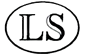 福建龙溪轴承（集团）股份有限公司董事会二〇一八年八月二十三日公司代码：                      　　　　　　　　　　公司简称：2018年半年度报告重要提示目录第一节	释义	3第二节	公司简介和主要财务指标	3第三节	公司业务概要	5第四节	经营情况的讨论与分析	7第五节	重要事项	23第六节	普通股股份变动及股东情况	32第七节	优先股相关情况	34第八节	董事、监事、高级管理人员情况	34第九节	公司债券相关情况	34第十节	财务报告	34第十一节	备查文件目录	135释义公司简介和主要财务指标基本情况变更简介公司主要会计数据和财务指标主要会计数据单位：  币种：主要财务指标境内外会计准则下会计数据差异  公司业务概要报告期内公司主要资产发生重大变化情况的说明经营情况的讨论与分析主营业务分析财务报表相关科目变动分析表其他资产、负债情况分析投资状况分析对外股权投资总体分析其他披露事项重要事项利润分配或资本公积金转增预案半年度拟定的利润分配预案、公积金转增股本预案承诺事项履行情况聘任、解聘会计师事务所情况重大诉讼、仲裁事项公司股权激励计划、员工持股计划或其他员工激励措施的情况及其影响临时公告未披露或有后续进展的激励情况股权激励情况重大关联交易与日常经营相关的关联交易资产收购或股权收购、出售发生的关联交易共同对外投资的重大关联交易关联债权债务往来重大合同及其履行情况托管、承包、租赁事项担保情况上市公司扶贫工作情况可转换公司债券情况环境信息情况属于环境保护部门公布的重点排污单位的公司及其重要子公司的环保情况说明其他重大事项的说明普通股股份变动及股东情况股本变动情况股份变动情况表股份变动情况表限售股份变动情况股东情况截止报告期末前十名股东、前十名流通股东（或无限售条件股东）持股情况表控股股东或实际控制人变更情况优先股相关情况董事、监事、高级管理人员情况持股变动情况现任及报告期内离任董事、监事和高级管理人员持股变动情况董事、监事、高级管理人员报告期内被授予的股权激励情况公司债券相关情况财务报告财务报表财务报表的编制基础重要会计政策及会计估计公允价值计量公允价值是指市场参与者在计量日发生的有序交易中，出售一项资产所能收到或者转移一项负债所需支付的价格。本集团以公允价值计量相关资产或负债，假定出售资产或者转移负债的有序交易在相关资产或负债的主要市场进行；不存在主要市场的，本集团假定该交易在相关资产或负债的最有利市场进行。主要市场（或最有利市场）是本集团在计量日能够进入的交易市场。本集团采用市场参与者在对该资产或负债定价时为实现其经济利益最大化所使用的假设。存在活跃市场的金融资产或金融负债，本集团采用活跃市场中的报价确定其公允价值。金融工具不存在活跃市场的，本集团采用估值技术确定其公允价值。以公允价值计量非金融资产的，考虑市场参与者将该资产用于最佳用途产生经济利益的能力，或者将该资产出售给能够用于最佳用途的其他市场参与者产生经济利益的能力。本集团采用在当前情况下适用并且有足够可利用数据和其他信息支持的估值技术，优先使用相关可观察输入值，只有在可观察输入值无法取得或取得不切实可行的情况下，才使用不可观察输入值。在财务报表中以公允价值计量或披露的资产和负债，根据对公允价值计量整体而言具有重要意义的最低层次输入值，确定所属的公允价值层次：第一层次输入值，是在计量日能够取得的相同资产或负债在活跃市场上未经调整的报价；第二层次输入值，是除第一层次输入值外相关资产或负债直接或间接可观察的输入值；第三层次输入值，是相关资产或负债的不可观察输入值。每个资产负债表日，本集团对在财务报表中确认的持续以公允价值计量的资产和负债进行重新评估，以确定是否在公允价值计量层次之间发生转换。应收款项投资性房地产固定资产重要会计政策和会计估计的变更重要会计政策变更重要会计估计变更税项合并财务报表项目注释以公允价值计量且其变动计入当期损益的金融资产应收票据应收账款组合中，按账龄分析法计提坏账准备的应收账款：预付款项应收利息应收股利其他应收款存货可供出售金融资产持有至到期投资长期应收款长期股权投资投资性房地产投资性房地产计量模式固定资产在建工程生产性生物资产无形资产无形资产情况递延所得税资产/ 递延所得税负债短期借款应付票据应付账款预收款项应付职工薪酬其他流动负债长期借款应付债券长期应付款长期应付职工薪酬递延收益其他权益工具未分配利润投资收益营业外收入现金流量表项目现金流量表补充资料合并范围的变更非同一控制下企业合并同一控制下企业合并在其他主体中的权益在子公司中的权益在子公司的所有者权益份额发生变化且仍控制子公司的交易在合营企业或联营企业中的权益重要合营企业的主要财务信息重要联营企业的主要财务信息单位：币种：公允价值的披露关联方及关联交易关联交易情况购销商品、提供和接受劳务的关联交易关联方应收应付款项股份支付承诺及或有事项重要承诺事项或有事项资产负债表日后事项其他重要事项前期会计差错更正资产置换分部信息母公司财务报表主要项目注释应收账款其他应收款长期股权投资补充资料境内外会计准则下会计数据差异备查文件目录